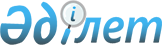 О внесении изменения и дополнения в приказ Министра национальной экономики Республики Казахстан от 2 апреля 2015 года № 304 "Об утверждении Правил утверждения проектов (технико-экономических обоснований и проектно-сметной документации), предназначенных для строительства объектов за счет бюджетных средств и иных форм государственных инвестиций"Приказ Министра индустрии и инфраструктурного развития Республики Казахстан от 24 января 2023 года № 48. Зарегистрирован в Министерстве юстиции Республики Казахстан 25 января 2023 года № 31771
      ПРИКАЗЫВАЮ:
      1. Внести в приказ Министра национальной экономики Республики Казахстан от 2 апреля 2015 года № 304 "Об утверждении Правил утверждения проектов (технико-экономических обоснований и проектно-сметной документации), предназначенных для строительства объектов за счет бюджетных средств и иных форм государственных инвестиций" (зарегистрирован в Реестре государственной регистрации нормативных правовых актов под № 10632) следующие изменение и дополнение:
      в Правилах утверждения проектов (технико-экономических обоснований и проектно-сметной документации), предназначенных для строительства объектов за счет бюджетных средств и иных форм государственных инвестиций, утвержденных указанным приказом:
      дополнить пунктом 16-1 следующего содержания:
      "16-1. Сметный раздел проектно-сметной документации, по которой по истечении более одного года с момента ее утверждения не проведены конкурсные процедуры и не предусмотрено финансирование на реализацию, подлежит корректировке, без изменения проектных решений.";
      пункт 22 исключить.
      2. Комитету по делам строительства и жилищно-коммунального хозяйства Министерства индустрии и инфраструктурного развития Республики Казахстан в установленном законодательством порядке обеспечить:
      1) государственную регистрацию настоящего приказа в Министерстве юстиции Республики Казахстан;
      2) размещение настоящего приказа на интернет-ресурсе Министерства индустрии и инфраструктурного развития Республики Казахстан.
      3. Контроль за исполнением настоящего приказа возложить на курирующего вице-министра индустрии и инфраструктурного развития Республики Казахстан.
      4. Настоящий приказ вводится в действие по истечении десяти календарных дней после дня его первого официального опубликования.
      "СОГЛАСОВАНО"Министерство финансовРеспублики Казахстан
      "СОГЛАСОВАНО"Министерство национальнойэкономики Республики Казахстан
					© 2012. РГП на ПХВ «Институт законодательства и правовой информации Республики Казахстан» Министерства юстиции Республики Казахстан
				
      Министр индустрии иинфраструктурного развитияРеспублики Казахстан 

М. Карабаев
